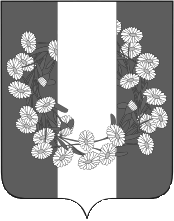 СОВЕТ БУРАКОВСКОГО СЕЛЬСКОГО ПОСЕЛЕНИЯКОРЕНОВСКОГО  РАЙОНАРЕШЕНИЕ/проектот 00.00.2019					               		                                       № 000                                                              х.БураковскийОб утверждении Порядка принятия решения о применении мер ответственности к депутату, члену выборного органа местного самоуправления, главе муниципального образования, представившим недостоверные или неполные сведения о своих доходах, расходах, об имуществе и обязательствах имущественного характера, а также сведения о доходах, расходах, об имуществе и обязательствах имущественного характера своих супруги (супруга) и несовершеннолетних детей, если искажение этих сведений является несущественнымНа основании Федеральных законов от 06 октября 2003 года  № 131-ФЗ «Об общих принципах организации местного самоуправления в Российской Федерации», от 25 декабря 2008 года № 273-ФЗ «О противодействии коррупции», Закона Краснодарского края от 07 июня 2004 года № 717-КЗ «О местном самоуправлении в Краснодарском крае», в соответствии с уставом  Бураковского сельского поселения Кореновского района,  Совет Бураковского сельского поселения Кореновского района  р е ш и л:Утвердить Порядок принятия решения о применении мер ответственности к депутату, члену выборного органа местного самоуправления,  главе муниципального образования, представившим недостоверные или неполные сведения о своих доходах, расходах, об имуществе и обязательствах имущественного характера, а также сведения о доходах, расходах, об имуществе и обязательствах имущественного характера своих супруги (супруга) и несовершеннолетних детей, если искажение этих сведений является несущественным (прилагается). 2.Контроль за выполнением настоящего решения возложить на постоянную комиссию вопросам законности, правопорядка, правовой защиты граждан, социальным вопросам, делам молодежи, культуры и спорту (Дорошенко).                     3. Обнародовать настоящее решение  на информационных стендах Бураковского сельского поселения Кореновского района и разместить в информационно–телекоммуникационной сети «Интернет» на официальном сайте администрации Бураковского сельского поселения Кореновского района.4.  Решение вступает в силу после его официального обнародования.Глава Бураковского сельского поселенияКореновского района                                                                       Л.И.ОрлецкаяПРИЛОЖЕНИЕ УТВЕРЖДЕНрешением Совета Бураковскогосельского поселенияКореновского районаот   00.00.2019 года  № 000Порядок принятия решения о применении мер ответственности к депутату, члену выборного органа местного самоуправления,  главе муниципального образования, представившим недостоверные или неполные сведения о своих доходах, расходах, об имуществе и обязательствах имущественного характера, а также сведения о доходах, расходах, об имуществе и обязательствах имущественного характера своих супруги (супруга) и несовершеннолетних детей, если искажение этих сведений является несущественным1. Настоящий Порядок определяет правила принятия решения о применении мер ответственности к депутату, члену выборного органа местного самоуправления, главе муниципального образования (далее – лица, замещающие муниципальные должности) в Бураковском сельском поселении Кореновского района, представившим недостоверные или неполные сведения о своих доходах, расходах, об имуществе и обязательствах имущественного характера, а также сведения о доходах, расходах, об имуществе и обязательствах имущественного характера своих супруги (супруга) и несовершеннолетних детей, если искажение этих сведений является несущественным.2. К лицам, замещающим муниципальные должности, за исключением главы муниципального образования, представившим недостоверные или неполные сведения о своих доходах, расходах, об имуществе и обязательствах имущественного характера, а также сведения о доходах, расходах, об имуществе и обязательствах имущественного характера своих супруги (супруга) и несовершеннолетних детей, если искажение этих сведений является несущественным, могут быть применены следующие меры ответственности:1) предупреждение;2) освобождение депутата, члена выборного органа местного самоуправления от должности в представительном органе муниципального образования, выборном органе местного самоуправления с лишением права занимать должности в представительном органе муниципального образования, выборном органе местного самоуправления до прекращения срока его полномочий;3) освобождение от осуществления полномочий на постоянной основе с лишением права осуществлять полномочия на постоянной основе до прекращения срока его полномочий;4) запрет занимать должности в представительном органе муниципального образования, выборном органе местного самоуправления до прекращения срока его полномочий;5) запрет исполнять полномочия на постоянной основе до прекращения срока его полномочий.2.1. К главе Бураковского сельского поселения Кореновского района, представившему недостоверные или неполные сведения о своих доходах, расходах, об имуществе и обязательствах имущественного характера, а также сведения о доходах, расходах, об имуществе и обязательствах имущественного характера своих супруги (супруга) и несовершеннолетних детей, если искажение этих сведений является несущественным, может быть применена мера ответственности в виде предупреждения.3. Решение о применении мер ответственности, предусмотренных в пункте 2 настоящего Порядка, принимается Советом Бураковского сельского поселения Кореновского района (далее – Совет) в течение месяца со дня поступления в Совет заявления главы администрации (губернатора) Краснодарского края, указанного в пункте 4 настоящего Порядка.4. При поступлении в Совет по результатам проведенной в соответствии с  частью 4.4 статьи 12.1 Федерального закона Российской Федерации от 25 декабря 2008 года  № 273-ФЗ «О противодействии коррупции»,  частью 14.2 статьи 28 либо частью 7 статьи 29  Закона Краснодарского края от 07 июня 2004 года № 717-КЗ «О местном самоуправлении в Краснодарском крае» проверки заявления главы администрации (губернатора) Краснодарского края о досрочном прекращении полномочий депутата, члена выборного органа местного самоуправления, главы муниципального образования или применении в отношении указанных лиц иной меры ответственности при выявлении  фактов несоблюдения ограничений, запретов, неисполнения обязанностей, которые установлены Федеральным законом от 25 декабря 2008 года  № 273-ФЗ «О противодействии коррупции», Федеральным законом от 03 декабря 2012 года  № 230-ФЗ «О контроле за соответствием расходов лиц, замещающих государственные должности, и иных лиц их доходам», Федеральным законом от 07 мая 2013 года  № 79-ФЗ «О запрете отдельным категориям лиц открывать и иметь счета (вклады), хранить наличные денежные средства и ценности в иностранных банках, расположенных за пределами территории Российской Федерации, владеть и (или) пользоваться иностранными финансовыми инструментами» председателем комиссии Совета  по вопросам законности, правопорядка, правовой защиты граждан, социальным вопросам, делам молодежи, культуры и спорту составляется доклад, содержащий предложение о применении к лицу, замещающему муниципальную должность, мер ответственности (далее – доклад)  и представляется  в Совет.Рассмотрение доклада  осуществляется в  соответствии  с  Регламентом Совета.5. Решение о применении к лицу, замещающему муниципальную должность, мер ответственности должно приниматься с учетом характера совершенного коррупционного правонарушения, его тяжести, обстоятельств, при которых оно совершено, а также с учетом особенностей личности правонарушителя, предшествующих результатов исполнения им своих должностных обязанностей (полномочий), соблюдения им других ограничений, запретов и обязанностей, установленных в целях противодействия коррупции по результатам рассмотрения доклада большинством голосов от установленной численности депутатов Совета.6. В решении о применении к лицу, замещающему муниципальную должность, мер ответственности указываются основание его применения и соответствующий пункт части 7.3-1 статьи 40 Федерального закона от 06 октября 2003 года  № 131-ФЗ «Об общих принципах организации местного самоуправления в Российской Федерации».7. Лицо, замещающее муниципальную должность, должно быть ознакомлено под подпись с решением о применении к нему мер ответственности в течение трех рабочих дней со дня принятия такого решения. По требованию лица, замещающего муниципальную должность, ему выдается надлежащим образом заверенная копия решения о применении к нему мер ответственности.8. В случае если решение о применении мер ответственности невозможно довести до сведения лица, замещающего муниципальную должность, или указанное лицо отказывается ознакомиться с решением под подпись, составляется акт об отказе в ознакомлении лица, замещающего муниципальную должность, с решением о применении к нему мер ответственности или о невозможности его уведомления о таком решении. 9. Лицо, замещающее муниципальную должность, вправе обжаловать решение о применении к нему мер ответственности в судебном порядке.10. Копия принятого решения направляется главе администрации (губернатору) Краснодарского края  не позднее трех рабочих дней со дня его принятия.Глава Бураковского сельского поселения   Кореновского района                                                                      Л.И.Орлецкая